Republica   Moldova                                               республика  Молдова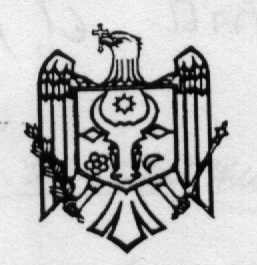 Consiliul  orăşenesc  Cricova                                    	Криковский  городской  Совет            PrimĂria                                                                    примэрия                                D e c i z i e  nr.  7/1                                                      din  08  decembrie  2016Cu privire la aprobarea bugetului oraşului Cricovape anul 2017 în prima lectură   În temeiul art.24, 25, 47, 55 al Legii finanțelor publice și responsabilității bugetar-fiscale nr.181 din 25 iulie 2014, ținînd cont de prevederile art.20 din Legea nr.397-XV din 16 octombrie 2003 ,,Privind finanțele publice locale’’, art.14 alin.(2), lit.n), art.19, art.43 alin.(1) lit. b) din Legea Republicii Moldova nr.436-XVI din 28.12.2006 „Privind administraţia publică locală” Consiliul orăşănesc Cricova DECIDE:Se aprobă bugetul oraşului Cricova în prima lectură la venituri în sumă de 18689,4 mii lei, inclusiv transferuri cu destinație specială de la bugetul de stat în sumă de 7856,3 mii lei şi la cheltuieli în sumă de 18889,4mii lei, cu un sold bugetar (deficit) în sumă de 200,0 mii lei și sursele de finanțare în sumă de 200,0 mii lei.Sinteza indicatorilor generali și sursele de finanțare ale bugetului local se prezintă în anexa nr.1.Componența veniturilor bugetului orașului Cricova se prezintă în anexa nr.2.Resursele și cheltuielile bugetului orașului Cricova conform clasificației funcționale și programelor se prezintă în anexa nr.3.Sinteza veniturilor colectate de autoritățile/instituțiile bugetare și nomenclatorul tarifelor serviciilor prestate de instituțile publice se prezintă în anexele nr.4 și nr.5.Cuantumul fondului de rezervă al orașului Cricova se stabilește în sumă de 111,0 mii lei.Limita statelor de personal din instituțile bugetare, finanțate de la bugetul orașului Cricova, se prezintă în anexa nr.6.Se aprobă cotele impozitului funciar, impozitul pe bunurile imobiliare și taxele locale ce vor fi încasate în bugetul local pe anul 2017, conform anexelor nr.7, nr.8 și nr.9.Se aprobă alocațiile bugetare pentru lucrările de reparații și investiții capitale, conform anexei nr. 10.Se autorizează primarul or.Cricova, dl Valentin Guțan:Să modifice planurile de alocații între diferite nivele ale clasificației economice, în cadrul aceleiași funcții, în cadrul unui subprogram, fără majorarea cheltuielilor de personal și fără modificarea cheltuielilor pentru investiții capitale și a transferurilor interbugetare.Să redistribuie mijloacele financiare cu destinație specială aprobate în cadrul uneia și aceleași grupe principale de cheltuieli.Procesul de dezagregare a indicatorilor bugetari aprobați pentru anul 2017 și de operare a modificărilor pe parcursul anului bugetar în cadrul sistemului informațional de management financiar (SIMF) conform competenței.Oportunitatea și legalitatea utilizării alocațiilor bugetare și respectarea limetelor alocațiilor bugetare aprobate.Achitarea datoriilor creditoare, formate la situația de la 01.01.2017, în limita alocațiilor bugetare aprobate pe anul 2017.Contractarea de lucrări, servicii, bunuri materiale conform prevederilor Legii privind achizițiile publice.Publicarea în mod obligatoriu pe pagina web a Primăriei orașului Cricova a anunțurilor de intenție privind achizițiile publice preconizate, a invitațiilor de participare la procedurile de achiziții publice și a informațiilor privind rezultatele desfășurării procedurilor de achiziții publice/contractelor atribuite.Secretar interimar al consiliului Dna Irina Certan, va asigura aducerea la cunoștință publică, prin publicare sau prin afișare în locuri publice, a prezentei decizii și a anexelor la decizie în termen de 10 zile calendaristice.    Contabilul-şef al Primăriei oraşului Cricova, dna Galina Cravcesco, va asigura îneplinirea prevederlor prezentei decizii.Comisia pentru buget, finanţe, economie şi reforme, dl Efim Onilov va asigura controlul îndeplinirii prezentei decizii.      Preşedinte de şedinţă                                                                        Contasemnat:     Secretar interimar al  consiliului                                                         Irina Certan Anexa nr.1						                 la decizia Consiliului orăşănesc Cricova                                                                                             nr.  / din  08 decembrie 2016	                       Sinteza indicatorilor generali și sursele de finanțareale bugetului orașului Cricova pe anul 2017                                                                                                                                /mii lei/                             Secretar interimar al  consiliului                                 Irina Certan                                                                                                                     Anexa nr.2                                                                                  la decizia Consiliului orăşănesc Cricova                                                                                       nr.   /  din  08   decembrie 2016Componența veniturilor bugetului orașului Cricova pe anul 2017.                    Secretar interimar al  consiliului                                 Irina Certan                                                                                                         Anexa nr.3                                                                                  la decizia Consiliului orăşănesc Cricova                                                                                       nr.   /   din  08   decembrie 2016Resursele și cheltuielile bugetului orașului Cricovaconform clasificației funcționale și pe programe                       Secretar interimar al  consiliului                                 Irina Certan                                                                                                         Anexa nr.4                                                                                  la decizia Consiliului orăşănesc Cricova                                                                                       nr.    /  din  08   decembrie 2016SINTEZAveniturilore colectate de instituțile bugetare pe anul 2017                                                                                                                             (mii lei)Secretar interimar al  consiliului                                 Irina Certan                                                                                                              Anexa nr.5                                                                                la decizia Consiliului orăşănesc Cricova                                                                                             nr.   / din  08  decembrie 2016Nomenclatorul tarifelor serviciilorprestate de instituțile publice, finanţate din bugetul oraşului Cricova               Secretar interimar al  consiliului                                 Irina Certan                                                                                                                                                                                                                  Anexa nr.6                                                                                       la decizia Consiliului orăşănesc Cricova                                                                                             nr.   /  din  08 decembrie 2015Limita statelor de personal din instituţiile bugetare finanţatedin bugetul oraşului Cricova pe anul 2017                    Secretar interimar al  consiliului                                 Irina Certan                                                                                                                     Anexa nr.7                                                                                  la decizia Consiliului orăşănesc Cricova                                                                                       nr.   /  din  08   decembrie 2016Cotele impozitului funciar în oraşul Cricova pentru anul 2017.                    Secretar interimar al  consiliului                                 Irina Certan                                                                                                         Anexa nr.8                                                                                  la decizia Consiliului orăşănesc Cricova                                                                                       nr.   /   din  08   decembrie 2016Cotele impozitului pe bunurile imobiliare pentru anul 2017.                        Secretar interimar al  consiliului                                 Irina Certan                                                                                                         Anexa nr.9                                                                                  la decizia Consiliului orăşănesc Cricova                                                                                       nr.    /  din  08   decembrie 2016Taxele locale pentru anul 2017.               Secretar interimar al  consiliului                                 Irina Certan                                                                                     Anexa nr.10                                                                                  la decizia Consiliului orăşănesc Cricova                                                                                       nr.    /  din  08   decembrie 2016Programul de reparații și investiții capitale pe anul 2017                                                                                                                (mii lei)Secretar interimar al  consiliului                                 Irina CertanNOTĂ  EXPLICATIVĂla   bugetul orașului Cricovape anul 2017Estimările bugetului orașului Cricova pe anul 2017 au fost elaborate în conformitate cu prevederile Legii finanțelor publice și responsabilității bugetar-fiscale nr. 181 din 25.07.2015, Legii nr. 436-XVI din 28.12.2006 „Privind administraţia publică locală”, Legii nr.397-XV din 16.10.2003 „Privind finanţele publice locale”, Notelor metodologice  elaborate de Ministerul Finanţelor “Particularitățile privind elaborarea de către autorităţile administraţiei publice locale a proiectelor bugetelor locale pentru anul 2017 şi a estimărilor pe anii 2018-2019 ”. La estimarea  bugetului pe anul 2017 s-a ţinut cont de indicii macroeconomici pe acești ani și de următoarele particularităţi specifice:	la partea de venituriParticularităţile specifice de ordin fiscal  sunt:La impozitul pe venitul persoanelor fizice          La data de 01.11.2013 Parlamentul a adoptat Legea nr. 267 pentru modificarea şi completarea Legii nr. 397-XV din 16.10.2013 „Privind finanţele publice locale”, prin care pentru bugetul municipal Chişinău  a fost stabilită cota defalcărilor de la impozitul pe venitul din salariu şi alte impozite pe venit (111110,111121, 111130) în mărime de 50 la sută din volumul total colectat în teritoriul orașului Cricova (contingent). În anul 2017 se prevede majorarea scutirii anuale personale şi pentru persoanele întreţinute stabilite pentru anul 2017 în sumă de 10620,0 lei şi, respectiv,  în sumă de 2340 lei;     La impozitele pe proprietateLa estimarea impozitelor funciar şi pe bunurile imobiliare s-a ţinut cont de prevederile Titlului VI al Codului fiscal,  Legii nr. 1056-XVI din 16.06.2000 pentru punerea în aplicare a Titlului VI din Codul Fiscal", datele evidenţei fiscale, datele Cadastrului funciar pe municipiul Chişinău, precum şi datele  Direcţiei colectare a impozitelor şi taxelor locale din cadrul Primăriei municipiului Chişinău.În anul 2017 se prevede menţinerea limitelor cotelor impozitelor pe proprietate aprobate pe anul 2016.            La încasările din arenda terenurilor şi locaţiunea patrimoniului public municipalLa estimarea încasărilor din arenda terenurilor şi locaţiunea patrimoniului public  s-a ţinut cont de mărimea tarifelor de bază pentru chirie, prevăzute în anexa nr. 7  bugetului de stat pe anul 2016 nr. 154 din 01.07.2016. 	Drept călăuză au servit:estimările indicatorilor macroeconomici pe anul 2016-2019, efectuate în baza evoluţiei economiei naţionale în anii 2013-2019;evoluţia încasării veniturilor bugetului orașului Cricova pe anii 2014-2015 și  realizarea veniturilor în anul 2016;datele Inspectoratului fiscal de stat din municipiu privind încasarea impozitelor şi taxelor la buget, precum şi calculele la unele impozite;datele Biroului Naţional de Statistică la situaţia din 1 ianuarie 2016 privind numărul de populaţie, structura demografică a acesteia pe fiecare unitate administrativ-teritorială;prognoza indicilor activităţii economice din teritoriu pentru anul 2016;declaraţiile generalizate despre veniturile obţinute de către contribuabili, prezentate de către Inspectoratul fiscal de stat din municipiu;VenituriCalculele conform tipurilor de impozite şi taxe au fost efectuate reieşind din baza impozabilă (obiectivele impunerii) şi mărimea cotelor stabilite de legislație pentru fiecare impozit şi taxă.Veniturile generale ale bugetului orașului Cricova pentru anul 2017 se estimează în sumă de 18689,4 mii lei, inclusiv:venituri proprii – 2022,4 mii lei;defalcări de la impozitul pe venit – 7100,8 mii lei;încasări de la prestarea serviciilor cu plată – 1005,0 mii lei;transferuri de la bugetul de stat – 8561,2 mii lei.Comparativ cu prevederile aprobate pe anul 2016 veniturile s-au majorat cu 1062,8  mii lei	           Veniturile proprii (încasările directe şi integrale) estimate pentru anul 2017 în mărime de 2022,4 mii lei, s-au  micșorat  cu suma de 82,2 mii lei faţă de suma aprobată pe anul 2016. Menţionăm că în suma totală a veniturilor proprii este inclusă suma calculată a taxelor locale, reieşind din obiectivele impozabile şi mărimea cotelor de impozitare stabilite  în conformitate cu prevederile Titlului VII al Codului Fiscal pentru anul 2017 și deciziile Consiliului orășănesc Cricova. Suma taxelor locale constituie în total 690,0 mii lei.   Estimările impozitelor pe proprietate pe anul 2017 constituie 653,1 mii lei şi s-au micşorat cu 50,1 mii lei faţă de suma aprobată pe anul 2016.                    Defalcările de la impozitul pe venit estimate pentru anul 2017 s-au majorat cu 540,7 mii lei faţă de prevederile aprobate pe anul 2016. 	        Veniturile colectate de la încasările de la prestarea serviciilor cu plată, în sumă de 1005,0 mii lei, reprezintă o sursă de venit mai puţin semnificativă. S-a majorat cu 101,8 mii lei, față de nivelul bugetului aprobat pe anul 2016.        Veniturile bugetului în anul 2017 din contul transferurilor de la bugetul de stat constituie 8561,2 mii lei faţă de 8058,7 mii lei aprobate în bugetul pe anul 2016, inclusiv:Transferuri curente primite cu destinație specială între bugetul de stat și bugetele locale de nivelul I pentru învățămîntul preșcolar, primar, secundar general, special și complementar (extrașcolar) – 7856,3 mii lei.Transferuri curente primite cu destinație generală între bugetul de stat și bugetele locale de nivelul I – 704,9 mii lei.CheltuieliPrognoza părții de cheltuieli a bugetului orașului Cricova pe anul 2017 a fost elaborată în conformitate cu prevederile Legii finanțelor publice și responsabilității bugetar-fiscale nr.181 din 25.07.2014  și Ordinelor  ministrului finanțelor nr. 208 și nr. 209 din 24.12.2015, prin care au fost aprobate Clasificația bugetară nouă și Setul metodologic privind elaborarea, aprobarea și modificarea bugetului (în cadrul sistemului informaţional de management financiar –SIMF) .	Astfel, particularitățile specifice ale proiectului de buget pe anul 2017 sunt următoarele:        -   cheltuielile  bugetare  urmează a fi aprobate  fără divizare după surse de acoperire conform prevederilor  art. 42 din Legea sus numită;         -  cheltuielile  la grupele principale de cheltuieli au fost estimate ţinând cont de propunerile  instituțiilor bugetare şi de prognoza resurselor bugetare pe anul 2017.        -  totodată, în temeiul art. 55 al Legii finanțelor publice și responsabilității bugetar-fiscale nr.181 din 25.07.2014  se propune corelarea indicilor bugetului orașului Cricova cu prevederile Legii bugetului de stat pe anul 2017.Cheltuielile bugetului orașului Cricova pe anul 2017 se estimează în sumă totală de   18889,4 mii lei,  în  raport cu  bugetul  aprobat pe anul 2016 cu o creştere de  1062,8  mii lei, fapt ce se explică în special prin creșterea sumei transferurilor de la bugetul de stat cu 502,5 mii lei față de indicii aprobați pe anul 2016. Pentru programul de investiţii şi reparaţii capitale pe anul 2016 se estimează mijloace în sumă de 5789,5 mii lei. Aceste cheltuieli dețin ponderea de 30,6  la sută din totalul cheltuielilor bugetului orașului Cricova.	Pentru întreţinerea autorităţilor executivee şi organelor administrative se prevăd  1970,1 mii lei, aceste cheltuieli dețin ponderea de  10,4 la sută din totalul cheltuielilor bugetului orașului Cricova, cu o creștere în comparație cu  anul 2016 de 224,3  mii lei,  în special din cauza majorării cheltuielilor de personal în urma implementării normelor salariale stabilite pentru anul 2017 prețului la energie termică.	Alte cheltuieli dețin ponderea de 0,7 la sută din totalul cheltuielilor bugetului orașului Cricova. La aceste cheltuieli au fost atribuite:fondul de rezervă 128,8 mii lei;              Ponderea majoră o deține  grupa principală „Învățământul”   în sumă de 9102,4 mii lei, ce  constituie  48,2 la sută din totalul cheltuielilor. În conformitate cu prevederile  Legii privind finanțele publice locale, pentru Educația timpurie și Educația extrașcolară sunt prevăzute transferuri cu destinație specială de la bugetul de stat în sumă de 7856,3 mii lei. Cheltuielile de întreținere a contabilității centralizate și personalului tehnic al Școlii de arte, sunt acoperite din contul resurselor proprii ale bugetului orașului Cricova în sumă de 326,4 mii lei, inclusiv resurselor colectate de 445,1 mii lei. 	La grupa principală „Cultură, sport, tineret, culte și odihnă” sunt prevăzute alocații în sumă totală de 2763,7 mii lei, care dețin ponderea de 14,6 la sută în totalul cheltuielilor bugetului. La acestă grupă de cheltuieli se reflectă:-întreținerea Casei de Cultură – 516,2 mii lei,-întreținerea Bibliotecii – 398,9 mii lei-susținerea serviciilor în domeniul sportului – 1840,1 mii lei-susținerea serviciilor în domeniul tineretului – 8,5 mii lei.	La grupa principală „ Protecția socială ” sunt prognozate cheltuieli în sumă de 173,8 mii lei, sau  0,9 la sută din totalul cheltuielilor, care sunt prevăzute pentru:           - salarizarea asistenților sociali  – 104,5 mii lei;           - acordarea ajutoarelor unice  – 69,3 mii leiLa grupa principală „Gospodăria de locuințe și gospodăria serviciilor comunale” se prevăd cheltuieli în sumă de 4679,4 mii lei, cu ponderea de 24,8 la sută în totalul chltuielilor.  Detalierea pe tipuri de lucrări a alocațiilor este prezentată în anexele  nr.10 la  decizie.La grupa  principală „Servicii în domeniul economiei” se prevăd alocații în sumă totală de  - 200,0 mii lei . Acestă grupă deține ponderea de 1 la sută în totalul cheltuielilor.        În afară de aceasta la această grupă sunt reflectate cu semnul „minus” mijloacele  financiare ce se preconizează a fi obţinute din  realizarea terenurilor.Balanţa bugetului orășănescPentru anul 2017 bugetul orașului Cricova se estimează cu o depăşire a cheltuielilor asupra veniturilor în sumă de 200,0 mii lei.Sursele de finanţare a  deficitului se constituie din mijloacele ce se preconizează de a fi obținute din realizarea terenurilor 200,0 mii lei  Exec:  G.CravcescoDescriereCodul economicSuma (mii lei)Venituri18689,4Cheltuieli18889,4Sold bugetar-200,0Sursele de finanțare, total200,0Inclusiv:Realizarea terenurilor371210200,0DescriereCodul economicSuma (mii lei)Venituri, total18689,4Inclusiv:1.Venituri proprii2022,4Impozitul funciar pe terenurile cu destinație agricolă cu excepția gospodăriilor țărănești (de fermier)1131109,0Impozitul funciar pe terenurile cu altă destinație decît cea agricolă11313020,0Impozit pe bunurile imobiliare achitat de către persoanele juridice și fizice înregistrate în calitate de întreprinzător din valoarea estimată (de piață) a bunurilor imobiliare113230200,0Impozit pe bunurile imobiliare achitat de către persoanele fizice- cetățeni din valoarea estimată (de piață) a bunurilor113240424,1Impozit privat încasat în bugetul local de nivelul I11331315,0Taxa pentru amenajarea teritoriului114412130,0Taxa pentru dispozitivele publicitare11441510,0Taxa pentru unitățile comerciale și/sau de prestări servicii114418360,0Taxa de aplicare a simbolicii locale114423190,0Taxa pentru patenta de întreprinzător114522   12,0Taxa pentru apă11461185,0Taxa pentru extragerea mineralelor114612175,0Arenda terenurilor cu destinație agricolă încasată în bugetul local de nivelul I14152235,3Arenda terenurilor cu altă destinație decît cea agricolă încasate în bugetul local de nivelul I141533191,0Plata pentru locațiunea patrimoniului public încasată în bugetul local de nivelul I142252147,0Plata pentru certificatele de urbanism și autorizările de constituire sau desființare încasată în bugetul local de nivelul I14221515,0Amenzi și sancțiuni contravenționale încasate în bugetul local de nivelul I1431304,02.Defalcări de la impozitul pe venit7100,8Impozit pe venit persoane fizice111110,1111217100,0Impozitul pe venit aferent operațiunilor de predare în posesie și/sau folosință a proprietății1111300,83.Încasări de la prestarea serviciilor cu plată1423101005,04.Transferuri8561,2Transferuri curente primite cu destinație specială între bugetul de stat și bugetele locale de nivelul I pentru învățămîntul preșcolar, primar, secundar general, special și complementar (extrașcolar)1912117856,3Transferuri curente primite cu destinație generală între bugetul de stat și bugetele locale de nivelul I191231704,9DescrierecodulcodulcodulcodulcodulSuma (mii lei)DescriereGrupa principalăGrupă Subgrupă Program Subprogram Suma (mii lei)Cheltuieli total18889,4Servicii de stat cu destinație generală01Resurse, total1970,1Resurse generale1884,8Resurse colectate de autoritățile/instituțile bugetare   85,3Cheltuieli, total1884,8Programul ,,Exercitarea guvernării’’011103011756,0Programul ,,Gestionarea fondului de rezervă și de intervenție’’01690802128,8Servicii în domeniul economiei       04Resurse, total200,0Resurse generale200,0Cheltuieli, total-200,0Administrarea patrimoniului de stat04115009-200,0Gospodăria de locuințe și gospodăria serviciilor comunale06Resurse, total4679,4Resurse generale4679,4Cheltuieli, total4679,4Programul ,,Dezvoltarea gospodăriei de locuințe și serviciilor comunale’’062075023641,2Programul ,,Dezvoltarea gospodăriei de locuințe și serviciilor comunale’’063075031038,2Cultură, sport, tineret, culte și odihnă08Resurse, total2763,7Resurse generale2763,7Cheltuieli, total2763,7Programul ,,Dezvoltarea culturii’’08208502  915,1Programul ,,Sport’’081286021840,1Programul ,,Tineret’’08138603 8,5Învățămîntul 09Resurse, total9102,4Resurse generale8182,7Resurse colectate de autoritățile/instituțile bugetare 919,7Cheltuieli, total9102,4Programul ,,Educație timpurie’’091188025310,5Programul ,,Servicii generale în educație’’09608813166,0Programul ,,Educația extrașcolară’’095088142706,2Protecția socială 10Resurse, total173,8Resurse generale173,8Cheltuieli, total173,8Programul ,,Asistența socială a persoanelor cu necesități speciale’’10129010104,5Programul ,,Protecția socială în cazuri excepționale’’1070901269,3Nr. d/oDenumirea autorității/ instituției bugetareVenituri (total)Încasări de la prestarea serviciilor cu plată1Aparatul primarului Cricova  85,3  85,32Grădinița nr.33474,6474,63Școala de arte 445,1445,1Nrd/oCod economicDenumirea serviciilorCostul serviciilor1142310Plata părinţilor pentru întreţinerea copiilor în grădiniţă6,20 lei zi-copil2142310Plata părinţilor pentru instruirea copiilor în şcoala de arte.20% din cheltuelile efective din anul precedent3142310Plata pentru documente de licitaţie, eliberarea dispoziţiilor, eliberarea procesului de recepţie finală şi înregistrarea actelor de stare civilăconform regulamentului privind formarea şi utilizarea mijloacelor speciale4222110 222130Plata pentru energia electrică şi energia termică1 kwt cu preţul de 2,592 lei; 1 gkal cu preţul de 1281,86 leiNr d/oDenumirea autorității/instituţiei bugetareCodul instituţiei Efectivul limită al statelor de personal pe anul 2017 (unități)1Aparatul primarului Cricova Autorităţile executive ale APL1118514,542Grădiniţa nr.3307568663Biblioteca0757264Casa de cultură075737,55Şcoala de arte07574436Contabilitatea 0757537Asistenţa socială1118521	descriereCod ECOCote1Terenurile cu destinaţie agricolă:a) toate terenurile altele decît cele destinate fîneţelor şi păşunilor:-care au indici cadastrali-care nu au indici cadastralic)terenurile ocupate de obiecte acva-tice (iazuri, lacuri etc.)1131101,5lei pentru 1 grad-hectar110 lei pentru 1 hectar115 lei pentru 1 hectar de suprafaţă acvatică2Terenurile din intravilan:a)terenurile destinate  intreprinderilor agricole, alte terenuri neevaluate de către organele cadastrale teritoriale conform valorii estimate11313010 lei pentru 100 m.p.3Terenurile din extravilan pe care sunt amplasate clădiri şi construcţii, carierele şi pămînturile distruse în urma activităţii de producţie, neeva-luate de către organele cadastrale teritoriale conform valorii estimate113130350 lei pentru 1 hectar1	descriereCapitol paragraf/vechi/Capitol paragraf/nou/Cote1Impozitul pe clădirile şi construcţiile cu destinaţie agricolă, precum şi pe alte bu-nuri imobiliare, neevaluate de către organele cadastrale teritoriale conform valorii estimate, se stabilește după cum urmează:-pentru persoanele juridice şi fizice ca-re desfăşoară activitate de întreprinză-tor;114.101132100,1 la sută din valoarea contabilă a bunurilor imobiliare pe perioada fiscală;2Impozitul pe bunuri imobiliare achitat de către persoanele juridice şi fizice înregistrate în calitate de întreprinzător din valoarea estimată (de piaţă) a bunurilor imobiliare. - pentru bunurile imobiliare cu destinaţie locativă (apartamente şi case de locuit individuale, terenuri aferente acestor bunuri) din municipii şi oraşe, inclusiv din localităţile aflate în componenţa acestora;-pentru garajele şi terenurile pe care acestea sînt amplasate;-loturile întovărăşirilor pomicole cu sau fără construcţii amplasate pe ele;-pentru terenurile agricole cu construcţii amplasate pe ele114.121132300,1 % din baza impozabilă a bunurilor imobiliare0,05 % din baza impozabilă a bunu-rilor imobiliare0,05% din baza impo-zabilă a bunurilor imobiliare0,05% din baza impo-zabilă a bunurilor imobiliare0,1 % din baza impozabilă a bunurilor imobiliare3Pentru bunurile imobiliare (conform art.280 din Codul Fiscal,inclusiv:-cu destinaţie locativă (apartamente şi case de locuit individuale, terenuri aferente acestor bunuri) din municipii şi oraşe, inclusiv din localităţile aflate în componenţa acestora;-pentru garajele şi terenurile pe care acestea sînt amplasate-loturile întovărăşirilor pomicole cu sau fără construcţii amplasate pe ele;   114.141132400,05 % din baza im-pozabilă a bunurilor imobiliare0,05% din baza im-pozabilă a bunurilor imobiliare0,05% din baza im-pozabilă a bunurilor imobiliareNr.Denumirea taxeiCod ECO/nou/Baza impozabilă a obiectului impuneriiCota impozitării1.Taxa pentru ame-najarea teritoriului.114412Numărul mediu scriptic trimestrial al salariaţilor şi/sau fondatorii întreprinderilor în cazul în care aceştea activează în între-prinderile fondate, însă nu sînt incluşi în efectivul trimestrial de salariaţi100 lei anual pen-tru fiecare salariat şi/sau fondator al întreprinderii, în cazul în care aces-ta activează  în întreprinderea fon-dată, însă nu este inclus în efectivul trimestrial de sa-lariaţi2.Taxa de plasare (amplasare) a pu-blicităţii (reclamei)114414Venitul din vînzări ale serviciilor de plasare şi/sau difuzare a anunţurilor publicitare prin intermediul serviciilor cinema-tografice, video, prin reţelele telefonice, telegrafice, telex, prin mijloace de transport, prin alte mijloace(cu exepţia TV, internetului, radioului, presei periodice, tipăriturilor), cu exepţia amplasării publicităţii exterioare5% .3. Taxa de aplicare a simbolicii locale.114423Ventul din vînzări ale produselor fabricate cărora li se aplică simbolica locală.0,1%4. Taxa de piaţă.114411Suprafaţa terenului  pieţei și a clădirilor, construcțiilor a căror strămutare este imposibilă fără cauzarea de prejudiciu destinației lor3,00 lei anual pentru fiecare metru patrat5.Taxa pentru dispo-zitivele publicitare 114415Suprafaţa feţei (feţelor)dispozitivului publicitar500 lei anual pentru fiecare metru patrat 6Taxa pentru cazare114421Venitul din vînzări ale serviciilor de cazare prestate de structurile cu funcții de cazare5%7.Taxa pentru uni-tăţile comerciale şi/sau de prestări servicii.1234567891011121314151617181920212223242526272829303132333435363738394041114418Suprafaţa ocupată de unităţile de comerţ şi /sau de prestări servicii :Centre comerciale, case de comerţ, magazine univer-sale cu suprafaţa comer-cială:-pînă la 1000 m.p.-de la 1001 m.p.Magazine, supermagazine, depozite, farmacii, pavilioane, hale, expoziţii cu vînzări cu suprafaţa comercială:-pînă la 50 m.p.-de la 50,1 -100 m.p.-de la 100,1 -200 m.p.-de la 200,1 -400 m.p.-de la 400,1 -600 m.p.-de la 600,1 -800 m.p.-de la 800,1 -1000 m.p.-de la 1001 -2000 m.pLibrăriiSecţii comerciale:-pînă la 5 m.p.-de la 5,1.-10m.p.-de la 10,1-20m.p.-de la 20,1-30m.p.Complex de alimentaţie publică-pînă la 3 unităţi-de la 4 şi mai multRestaurante: -pînă la 50 locuri-de la 51-100 locuri-mai mult de 101 locuri-sala de festivităţiCafenele:-pînă la 50 locuri-mai mult de 51 locuri-pentru copii(fără prod alc. şi art.tutun)Baruri:-pînă la 30 locuri-mai mult de 31 locuri-disco (video)Bodegi Cantina şi bufet -de tip deschisCafenea de vară cu capacitatea:-pînă la 20 locuri-de la 21 -50 locuri-mai mare de 51 locuriTerasă de vară cu capacitatea:-pînă la 50 locuri-de la 51 -100 locuri-mai mult de 101 locuriPieţe cu suprafaţa de-pînă la  0,5 ha -m. m. de 0,5 haGherete Unităţi de comerţ ambulant:-tarabe(tejghele),-WC mobil-tonete:pînă la 10m.pde la 10,1-20m.pmai mare de 20,1 m.p-remorci, automagazine -cărucior, frigider, cisternă, stand, automat comercial, etc , -tarabe (tejghele) din hale şi pieţe, gherete, pentru deţinătorii de patente Staţii de alimentare cu combustibilComplex de unităţi de prestări servicii sociale particulare(mai mult de trei unităţi) FrizerieSaloane cosmeticeCabinet cosmetic, solariu, cabinet visaj, cabinet masajComplex sportiv:-pînă la 300m.p-mai mare de 300m.pCentre de cultură fizicăSală de antrenament, sală cu utilaj sportivBazine de înotSaunăBae publicăSăli de biliard, bowlingServicii biliard în cadrul întreprinderilor de alimentaţie publicăInternet-cafeneaUnităţi de recepţie a cu-răţătoriilor chimice, spălătoriiSpălătorii autoCentru de asistenţă tehnică a automobilelor Staţii de asistenţă tehnică a automobilelorUnităţi de prestare a serviciilor de vulcanizare şi balansareUnităţi de prestare a serviciilor de instalare a alarmei auto şi aparatajului audioCazinouAparate electronice de joc pentru copiiUnităţi ce prestează servicii pentru deţinătorii de patenteServicii funerare şi de confecţionare a sicrielor, coroa-nelor , florilor false, ghirlandelor Aparate de joc de norocWC publicUnitate de  comerţ ce comercializează articole de tîmplăriePentru unităţile comerciale în care se comercializează producţie alcoolică şi/sau berePentru unităţile comerciale în care se comercializează articole din tutun/lei/anual pentru fiecare unitate de comerţ şi/sau de prestări servicii20lei/m.p15lei/m.p  3600  4500  5200  6000  7500105001200013500    800   1500   1800   2300   3000   8000 12000  7600110001400015000450060005400  4500  60001200010000 3000  3000  4000  4500  1500  3000  50001000015000  3500  1200  1200  1600  2000  2500  3500  1600pe gratis10000lei/coloana distrib   3000 350lei/locul de muncă  500lei/locul de muncă   1500   5000   8000   3000   2000   1000   5000   1000   3000  1000  150lei/compute-rul    1500   2000 lei/boxa   7500   4500   2500   2500   3000001500 fiecareaparatpe gratispe gratis250000/lei/ fiecare aparat 3000  10000se majoreaza taxa pentru unităţile comerciale cu 30% faţă de taxa stabilităse majoreaza taxa pentru unităţile comerciale cu 30% faţă de taxa stabilităDescriere                     Codul                      Codul                      Codul                      Codul Total InclusivInclusivDescriereFuncțiaProgramul P1 P2Activitatea  ECOTotal Investiții capitaleReparații capitaleInvestiții capitale și reparații capitale5789,51038,24751,3Gospodăria de locuințe și gospodăria serviciilor comunale065789,51038,24751,3Amenajării scuarului din str.Ungureanu, Chișinăului 06207502003333121101501,91501,9Reparația străzilor din or.Cricova06207502003333121201529,31529,3Rețele de canalizare din sectorul nr.4 a or.Cricova, mun.Chișinău06307503003193192301038,21038,2Cultura, sport,tineret, culte și odihna081720,11720,1Renovarea terenului sportiv de fotbal din or. Cricova, str Minerilor08128602003553121201720,11720,1